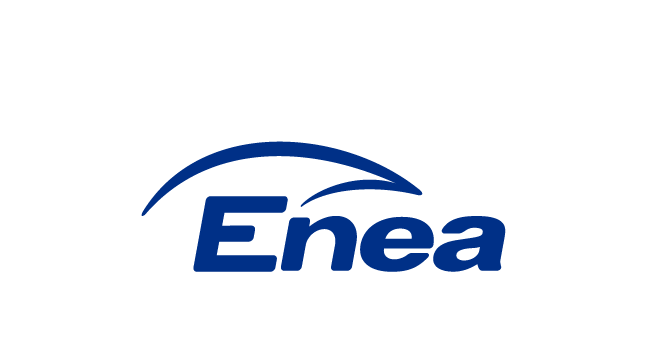 OGŁOSZENIEEnea Elektrownia Połaniec S.A. ogłasza przetarg otwarty                                na dostawę SZCZOTEK WĘGLOWYCH NKF634 EA25,4x38,1x80mmZakres dostawy obejmuje:Dostawę szczotek węglowych NKF634 EA25,4x38,1x80mm w wykonaniu jak w opisie technicznym                                                                                                                                                                                               w ilości: 100szt.          Wymogi techniczne: Gatunek                                                         NKF-634Wymiary(mm)                                              25,4x38,1x80Temperatura pracy (°C)                              max-95Gęstość prądu na szczotkach                     8-12 A/cm²Zużycie szczotek na 100 godzin pracy:           - 5mm – bardzo dobre           - 10mm – dobre           Przewody szczotek (linki miedziane) dobrane do gęstości prądu, długość przewodu wraz z          uchwytem 130mm, oczko Ø6,5mm.          Wykonanie jak na złączonym zdjęciu.   Wymagany termin dostawy: do 16.12.2019 r.         1.2.  Miejsce dostawy: Enea Elektrownia Połaniec Spółka Akcyjna  Zawada 26;  28-230 Połaniec. Transport z I do Zlecającego na koszt dostawcy.Ofertę należy składać tylko w PLN i powinna ona zawierać:Zakres dostaw.Terminy dostaw.Wymagane: atest, certyfikat.Gwarancja.Termin płatności faktur nie krótszy niż 30 dni od daty otrzymania faktury,Termin ważności oferty. Okres jej ważności.Oświadczenia:o zapoznaniu się z ogłoszeniem  i otrzymaniem wszelkich informacji koniecznych do przygotowania oferty i akceptacji załączonego projektu umowy,o posiadaniu uprawnień niezbędnych do wykonania przedmiotu zamówienia zgodnie z odpowiednimi przepisami prawa powszechnie obowiązującego, jeżeli nakładają one obowiązek posiadania takich uprawnień,o posiadaniu niezbędnej wiedzy i doświadczenia oraz dysponowania potencjałem technicznym i personelem zdolnym do wykonania zamówienia,o profilu działalności zbliżonym do będącego przedmiotem przetarguo kompletności oferty pod względem dokumentacji, koniecznej do zawarcia umowy,o spełnieniu wszystkich wymagań Zamawiającego określonych specyfikacji,o zastosowaniu rozwiązań spełniających warunki norm jakościowych,o kompletności oferty pod względem dokumentacji, dostaw,o spełnieniu wszystkich wymagań Zamawiającego określonych w zapytaniu ofertowym,o objęciu zakresem oferty wszystkich dostaw niezbędnych do wykonania przedmiotu zamówienia zgodnie z określonymi przez Zamawiającego wymogami oraz obowiązującymi przepisami prawa polskiego i europejskiego.o niezaleganiu z podatkami oraz ze składkami na ubezpieczenie zdrowotne lub społeczne,o znajdowaniu  się w sytuacji ekonomicznej i finansowej zapewniającej wykonanie     zamówienia.o nie posiadaniu powiązań z Zamawiającym, które prowadzą lub mogłyby prowadzić do braku Niezależności lub Konfliktu Interesów w związku z realizacją przez reprezentowany przeze mnie (przez nas) podmiot przedmiotu zamówienia,o nie podleganiu wykluczeniu z postępowania,o akceptacji projektu umowy i zobowiązaniu się do jej podpisania w  przypadku wyboru oferty w miejscu i terminie wyznaczonym przez Zamawiającego,o wykonaniu zamówienia  samodzielnie / z udziałem podwykonawcówo posiadaniu certyfikatu z zakresu jakości, ochrony środowiska oraz bezpieczeństwa i higieny  pracy lub ich braku,o wykonaniu przedmiotu dostawy zgodnie z obowiązującymi przepisami ochrony środowiska oraz bezpieczeństwa i higieny pracy,Warunkiem dopuszczenia do przetargu jest również dołączenie do oferty:Oświadczenia oferenta o wypełnieniu obowiązku informacyjnego przewidzianego w art.  13 lub art. 14 RODO wobec osób fizycznych, od których dane osobowe bezpośrednio lub pośrednio pozyskał, którego wzór stanowi załącznik nr 2 do ogłoszenia.W przypadku gdy oferent jest osobą fizyczną oświadczenia oferenta o wyrażeniu zgody na przetwarzanie przez Enea Połaniec S.A. danych osobowych, którego wzór stanowi załącznik nr 3 do ogłoszenia. Integralną częścią ogłoszenia jest klauzula informacyjna wynikająca z obowiązku informacyjnego Administratora (Enea Połaniec S.A.) stanowiąca Załącznik nr 4 do ogłoszenia.Kryterium oceny ofert: 100% cena.Ad. 1. Kryterium K1 –Wynagrodzenie Ofertowe netto - znaczenie (waga) 100%(porównywana będzie Cena netto zawierająca podatek VAT)gdzieCn – wynagrodzenie  najniższe  z ocenianych Ofert/najniższa wartość oferty (brutto),Co – wynagrodzenie ocenianej Oferty/wartość ocenianej oferty (brutto).Oferent ponosi wszystkie koszty związane ze sporządzeniem i przedłożeniem oferty.Planowany termin zakończenia postępowania przetargowego i wybór dostawcy do dnia  07.11.2019r. Zamówienie będzie złożone zgodnie Ogólnymi Warunkami Zakupu Towarów Enea Połaniec S.A. umieszczonych na stronie:https://www.enea.pl/polaniec/dokumenty/owzt_enea-polaniec-s.a.2017-04-11.pdf?t=1529407256w wersji obowiązującej na dzień publikacji Ogłoszenia.Wymagania   Zamawiającego w zakresie wykonywania prac na obiektach na terenie Zamawiającego zamieszczone są na stronie internetowej https://www.enea.pl/pl/grupaenea/o-grupie/spolki-grupy-enea/polaniec/zamowienia/dokumenty. Dostawca zobowiązany jest do zapoznania się z tymi dokumentami i postępowania zgodnie z ustalonymi tam zasadami. Zamawiający udzieli zamówienia wybranemu oferentowi, zgodnie z zapytaniem ofertowym i warunkami ustalonymi podczas ewentualnych negocjacji.Zamawiający zastrzega sobie prawo do przyjęcia lub odrzucenia oferty w każdym czasie  przed zawarciem umowy, bez podejmowania tym samym jakiegokolwiek zobowiązania  wobec dotkniętego tym oferenta, lub jakichkolwiek obowiązków informowania dotkniętego oferenta    o podstawach do takiego działania.Ofertę należy złożyć na adres: e-mail: zbigniew.karwacki@enea.pl do dnia 08.11.2019 r. do godz. 14°°. W przedkładanej ofercie prosimy uwzględnić i określić maksymalnie możliwy opust cenowy. W przypadku złożenia u Państwa naszego zamówienia faktury należy składać na adres:Enea Elektrownia Połaniec Spółka Akcyjna Centrum Zarządzania Dokumentamiul. Zacisze 28; 65-775 Zielona Góra  .Adres dostawy: Enea Elektrownia Połaniec Spółka Akcyjna, Zawada 26; 28-230 Połaniec.Osoby odpowiedzialne za kontakty z oferentami ze strony Zamawiającego:     16.1.Sprawy techniczne prowadzi Pan Marek Wojdan Tel. +48 15 865 61 61;                 kom.  698 627 369 email: marek.wojdan@enea.pl      16.2.Sprawy handlowe prowadzi: Pan  Zbigniew Karwacki tel. 15 865 65 60 ;                  e-mail:  Zbigniew.Karwacki@enea.plPrzetarg  prowadzony będzie na zasadach określonych w regulaminie wewnętrznym Enea Połaniec S.A.Zamawiający zastrzega sobie możliwość zmiany warunków przetargu określonych w niniejszym  ogłoszeniu lub odwołania przetargu bez podania przyczyn.Załączniki do ogłoszenia:        Załącznik nr 1 - Wzór formularza oferty        Załącznik nr 2 – Wzór oświadczenia o wypełnieniu obowiązków informacyjnych przewidzianych w art.                                   13 lub art. 14 RODO        Załącznik nr 3 - Klauzula informacyjna         Załącznik nr 4 - Wzór oświadczenia o wyrażeniu zgody na przetwarzanie danych osobowych.        Załącznik nr 5 – Umowa projekt.Załącznik nr 1 do ogłoszeniaWZÓR FORMULARZA OFERTYNr. Oferty: ……………………………..Dane dotyczące oferenta:Nazwa ............................................................................................................................................Siedziba ..........................................................................................................................................Nr telefonu/faksu ...........................................................................................................................nr NIP..............................................................................................................................................osoba do kontaktu .................................... nr tel. .............................. e-mail. ...............................Przedmiot dostawy:…………………………………………………………………………………………………………………………..Terminy dostawy :…………………………………………………………………………………………………………………………….Płatność……………………………………………………………………………………………………………………………………………..Zobowiązania oferenta:Zobowiązujemy się dostarczać towar na koszt……………………………………. do siedziby Enea Połaniec S.A, zgodnie z wymaganiami Zamawiającego, w terminach przedstawionych przez Zamawiającego.Cena ofertowa: ………………………zł/szt. netto – Gwarancja………………………………………………………………Razem całość oferty ………………….. zł (słownie: ……………………………………………………,.……………złotych) netto.W przedmiotowej ofercie zawarto opust cenowy w wysokości:…………………………………………..%Oświadczamy, że uważamy się za związanych niniejszą ofertą przez okres 60 dni od upływu terminu składania ofert.Oświadczamy że rozliczymy podatek VAT zgodnie z postanowieniami art. 17 ust.1 pkt. 7 ustawy o podatku VAT.  Wyrażam zgodę na przetwarzanie przez Enea Połaniec S.A. moich danych osobowych w celu związanym z prowadzonym przetargiem na dostawę ………………………………………………………………..………………………………. dla Enea Elektrownia Połaniec S.A.Załącznikami  do oferty są:Oświadczenia:o zapoznaniu się z ogłoszeniem i otrzymaniem wszelkich informacji koniecznych do przygotowania oferty i warunkami załączonego projektu umowy,o posiadaniu uprawnień niezbędnych do wykonania przedmiotu zamówienia zgodnie z odpowiednimi przepisami prawa powszechnie obowiązującego, jeżeli nakładają one obowiązek posiadania takich uprawnień,o posiadaniu niezbędnej wiedzy i doświadczenia oraz dysponowania potencjałem technicznym i personelem zdolnym do wykonania zamówienia,o kompletności oferty pod względem dokumentacji, koniecznej do zawarcia umowy,o spełnieniu wszystkich wymagań Zamawiającego określonych specyfikacji,o zastosowaniu rozwiązań spełniających warunki norm jakościowych,o kompletności oferty pod względem dokumentacji, dostaw,o spełnieniu wszystkich wymagań Zamawiającego określonych w zapytaniu ofertowym,o objęciu zakresem oferty wszystkich dostaw niezbędnych do wykonania przedmiotu zamówienia zgodnie z określonymi przez Zamawiającego wymogami oraz obowiązującymi przepisami prawa polskiego i europejskiego.o niezaleganiu z podatkami oraz ze składkami na ubezpieczenie zdrowotne lub społeczne,o znajdowaniu  się w sytuacji ekonomicznej i finansowej zapewniającej wykonanie     zamówienia.o nie posiadaniu powiązań z Zamawiającym, które prowadzą lub mogłyby prowadzić do braku Niezależności lub Konfliktu Interesów w związku z realizacją przez reprezentowany przeze mnie (przez nas) podmiot przedmiotu zamówienia,o nie podleganiu wykluczeniu z postępowania,o akceptacji projektu umowy i zobowiązaniu się do jej podpisania w  przypadku wyboru oferty w miejscu i terminie wyznaczonym przez Zamawiającego,o wykonaniu zamówienia  samodzielnie / z udziałem podwykonawcówo posiadaniu certyfikatu z zakresu jakości, ochrony środowiska oraz bezpieczeństwa i higieny  pracy lub ich braku,o wykonaniu przedmiotu dostawy zgodnie z obowiązującymi przepisami ochrony środowiska oraz bezpieczeństwa i higieny pracy,o wypełnieniu obowiązków informacyjnych przewidzianych w art. 13 lub art. 14 RODO.o wyrażeniu zgody na przetwarzanie danych osobowych.Wykonawca oświadcza, że wyraża zgodę na dokonywanie przez Zamawiającego płatności w systemie podzielonej płatności, , tzw. split paymentodpis z KRS lub informacja o wpisie do ewidencji działalności gospodarczej.Data i podpis przedstawiciela Oferenta                                                                                                                              Załącznik nr 2 do ogłoszeniaWzór oświadczenia wymaganego od wykonawcy w zakresie wypełnienia obowiązków informacyjnych przewidzianych w art. 13 lub art. 14 RODO Oświadczam, że wypełniłem obowiązki informacyjne przewidziane w art. 13 lub art. 14 RODO1) wobec osób fizycznych, od których dane osobowe bezpośrednio lub pośrednio pozyskałem w celu złożenia oferty / udział w niniejszym postępowaniu.*…………………………………………..                                                                                           data i podpis uprawnionego przedstawiciela Oferenta______________________________1) rozporządzenie Parlamentu Europejskiego i Rady (UE) 2016/679 z dnia 27 kwietnia 2016 r. w sprawie ochrony osób fizycznych w związku z przetwarzaniem danych osobowych i w sprawie swobodnego przepływu takich danych oraz uchylenia dyrektywy 95/46/WE (ogólne rozporządzenie o ochronie danych) (Dz. Urz. UE L 119 z 04.05.2016, str. 1). * W przypadku gdy wykonawca nie przekazuje danych osobowych innych niż bezpośrednio jego dotyczących lub zachodzi wyłączenie stosowania obowiązku informacyjnego, stosownie do art. 13 ust. 4 lub art. 14 ust. 5 RODO treści oświadczenia wykonawca nie składa (usunięcie treści oświadczenia np. przez jego wykreślenie).                                                                                                        Załącznik nr 3 do ogłoszeniaKlauzula informacyjna Zgodnie z art. 13 i 14 ust. 1 i 2 Rozporządzenia Parlamentu Europejskiego i Rady (UE) 2016/679 z dnia 27 kwietnia 2016 r. w sprawie ochrony osób fizycznych w związku z przetwarzaniem danych osobowych w sprawie swobodnego przepływu takich danych oraz uchylenia dyrektury 95/45/WE (dalej: RODO), informujemy:Administratorem Pana/Pani danych osobowych podanych przez Pana/Panią jest Enea Elektrownia Połaniec Spółka Akcyjna (skrót firmy: Enea Połaniec S.A.) z siedzibą w Zawadzie 26, 28-230 Połaniec (dalej: Administrator).Dane kontaktowe:Inspektor Ochrony Danych - e-mail: eep.iod@enea.pl, telefon: 15 / 865 6383Pana/Pani dane osobowe przetwarzane będą w celu udziału w postępowaniu/przetargu oraz późniejszej ewentualnej realizacji oraz rozliczenia usługi bądź umowy ( art. 6 ust. 1 lit. b Rozporządzenia Parlamentu Europejskiego i Rady (UE) 2016/679 z dnia 27 kwietnia 2016 r. tzw. ogólnego rozporządzenia o ochronie danych osobowych, dalej: RODO). Podanie przez Pana/Panią danych osobowych jest dobrowolne, ale niezbędne do udziału w postępowaniu i późniejszej ewentualnej realizacji usługi bądź umowy.Administrator może ujawnić Pana/Pani dane osobowe podmiotom upoważnionym na podstawie przepisów prawa. Administrator może również powierzyć przetwarzanie Pana/Pani danych osobowych dostawcom usług lub produktów działającym na jego rzecz, w szczególności podmiotom świadczącym Administratorowi usługi IT, księgowe, transportowe, serwisowe, agencyjne. Zgodnie z zawartymi z takimi podmiotami umowami powierzenia przetwarzania danych osobowych, Administrator wymaga od tych dostawców usług zgodnego z przepisami prawa, wysokiego stopnia ochrony prywatności i bezpieczeństwa Pana/Pani danych osobowych przetwarzanych przez nich w imieniu Administratora.Pani/Pana dane osobowe będą przechowywane przez okres wynikający z powszechnie obowiązujących przepisów prawa oraz przez czas niezbędny do dochodzenia roszczeń związanych z przetargiem.Dane udostępnione przez Panią/Pana nie będą podlegały profilowaniu.Administrator danych nie ma zamiaru przekazywać danych osobowych do państwa trzeciego.Przysługuje Panu/Pani prawo żądania: dostępu do treści swoich danych - w granicach art. 15 RODO,ich sprostowania – w granicach art. 16 RODO, ich usunięcia - w granicach art. 17 RODO, ograniczenia przetwarzania - w granicach art. 18 RODO, przenoszenia danych - w granicach art. 20 RODO,prawo wniesienia sprzeciwu (w przypadku przetwarzania na podstawie art. 6 ust. 1 lit. f) RODO – w granicach art. 21 RODO,Realizacja praw, o których mowa powyżej, może odbywać się poprzez wskazanie swoich żądań/sprzeciwu przesłane Inspektorowi Ochrony Danych na adres e-mail: eep.iod@enea.pl.Przysługuje Panu/Pani prawo wniesienia skargi do Prezesa Urzędu Ochrony Danych Osobowych w przypadku, gdy uzna Pan/Pani, iż przetwarzanie danych osobowych przez Administratora narusza przepisy o ochronie danych osobowych.                                                                                                       Załącznik nr 4 do ogłoszeniaWzór oświadczenia o wyrażeniu zgody na przetwarzanie danych osobowych Oświadczam, że wyrażam zgodę na przetwarzanie przez Enea Połaniec S.A. moich danych osobowych w celu związanym z prowadzonym przetargiem o nr: 4100/JW00/30/KZ/2018/0000101047;4100/JW00/30/KZ/2019/…………………………… na dostawę  ………………………………………………………………………………………………………………….. dla Elektrowni Enea Połaniec S.A.…………………………………………..                                                                                           data i podpis uprawnionego przedstawiciela Oferenta______________________________1) rozporządzenie Parlamentu Europejskiego i Rady (UE) 2016/679 z dnia 27 kwietnia 2016 r. w sprawie ochrony osób fizycznych w związku z przetwarzaniem danych osobowych i w sprawie swobodnego przepływu takich danych oraz uchylenia dyrektywy 95/46/WE (ogólne rozporządzenie o ochronie danych) (Dz. Urz. UE L 119 z 04.05.2016, str. 1). Załącznik nr 5 do ogłoszeniUmowa nr NZ/………/M/4100/90000…………../5000……………/2019 (zwana w dalszej części "Umową")zawarta w Zawadzie w dniu …………………...2019 roku, pomiędzy: Enea Elektrownia Połaniec Spółka Akcyjna (skrót firmy: Enea Połaniec S.A.) z siedzibą: Zawada 26, 28-230 Połaniec, zarejestrowaną pod numerem KRS 0000053769 przez Sąd Rejonowy w Kielcach, 
X Wydział Gospodarczy Krajowego Rejestru Sądowego, kapitał zakładowy 713 500 000 zł w całości wpłacony, NIP: 866-00-01-429, zwaną dalej „Zamawiającym”, którego reprezentują:Andrzej Wicik           - Członek ZarząduMirosław Jabłoński - Prokurenta……………………………………………..…………..adres: ul…………………………………….,……………………………, wpisaną do Rejestru Przedsiębiorców Krajowego Rejestru Sądowego, prowadzonego przez Sąd Rejonowy dla ………………………………………….. , XI Wydział Gospodarczy Krajowego Rejestru Sądowego, pod numerem KRS……………………………….., (NIP: …………………….), kapitał zakładowy …………………………….. PLN zwany dalej „Dostawcą” reprezentowanym przez: ………………………………………………….………………………………………………………………………………………………………...……………………………………………………………………………………………………………………………………………………………Zamawiający oraz Wykonawcą będą dalej łącznie zwani „Stronami”.Na wstępie Strony stwierdziły, co następuje:Wykonawca oświadcza, że: (a) posiada zdolność do zawarcia Umowy, (b) Umowa stanowi ważne i prawnie wiążące dla niego zobowiązanie, (c) zawarcie i wykonanie Umowy nie stanowi naruszenia jakiejkolwiek umowy lub zobowiązania, których stroną jest Dostawca, jak również nie stanowi naruszenia jakiejkolwiek decyzji administracyjnej, zarządzenia, postanowienia lub wyroku wiążącego Dostawcę.Wykonawca oświadcza i zapewnia, że pozostaje podmiotem prawidłowo utworzonym, istniejącym i działającym zgodnie z prawem, a także, iż w odniesieniu do Dostawcy nie został złożony wniosek o otwarcie postępowania upadłościowego lub naprawczego, a także nie zostało wszczęte wobec niego postępowanie likwidacyjne. Nadto, Dostawca oświadcza i zapewnia, że posiada wiedzę i doświadczenie niezbędne do należytego wykonania Umowy oraz posiada środki konieczne do wykonania Umowy, a jego sytuacja finansowa pozwala na podjęcie w dobrej wierze zobowiązań wynikających z Umowy.Zamawiający oświadcza, że: (a) posiada zdolność do zawarcia Umowy, (b) Umowa stanowi ważne i prawnie wiążące dla niego zobowiązanie, (c) zawarcie i wykonanie Umowy nie stanowi naruszenia jakiejkolwiek umowy lub zobowiązania, których stroną jest Zamawiający, jak również nie stanowi naruszenia jakiejkolwiek decyzji administracyjnej, zarządzenia, postanowienia lub wyroku wiążącego Zamawiającego. Nadto Zamawiający oświadcza i zapewnia, iż posiada środki finansowe konieczne do należytego wykonania Umowy.Ogólne Warunki Zakupu Towarów Zamawiającego w wersji NZ/4/2018 z dnia 7 sierpnia 2018 r. („OWZT”), znajdujące się na stronie internetowej https://www.enea.pl/grupaenea/o_grupie/enea-polaniec/zamowienia/dokumenty-dla-wykonawcow/owzt-wersja-nz-4-2018.pdf?t=1550148139 OWZT oraz że akceptuje ich brzmienie. W przypadku rozbieżności między zapisami Umowy a OWZT, pierwszeństwo mają zapisy Umowy, zaś w pozostałym zakresie obowiązują OWZT.W związku z powyższym Strony ustaliły, co następuje:PRZEDMIOT UMOWYZamawiający zamawia, a Wykonawca przyjmuje do realizacji dostawę szczotek węglowych NKF634 EA25,4x38,1x80mm    w ilości: 100szt. - dalej:   „Towar”.     Szczegółowe parametry techniczne Towaru: dostarczone materiały będą spełniać wymogi dla             tego typu materiałów, potwierdzone  stosownym atestem, certyfikatem, a w szczególności: Gatunek                                                         NKF-634Wymiary(mm)                                              25,4x38,1x80Temperatura pracy (°C)                              max-95Gęstość prądu na szczotkach                     8-12 A/cm²Zużycie szczotek na 100 godzin pracy:           - 5mm – bardzo dobre           - 10mm – dobre           Przewody szczotek (linki miedziane) dobrane do gęstości prądu, długość przewodu wraz z          uchwytem 130mm, oczko Ø6,5mm.  Wykonanie jak na złączonym zdjęciu.                                                                                                            Zamawiający wymaga, aby dostawa odbyła się na koszt Wykonawcy,  w opakowaniu                 zabezpieczającym przed  uszkodzeniem w czasie transportu i składowania , opakowanie musi                być opisane również  indeksem  Zamawiającego: ” 110029671”.  Dostawca udziela …………. miesięcy gwarancji. terminY DOSTAW Strony ustalają termin obowiązywania Umowy od dnia ………….2019r do dnia ……………..2019 r. Strony ustalają, że dostawa nie przekroczy daty ……………...2019r.Niezależnie od przypadków wskazanych w OWZT Zamawiający ma prawo odstąpić od Umowy ze skutkiem natychmiastowym w przypadku naruszenia przez Dostawcę postanowień Umowy, w szczególności w razie dostaw Towaru niezgodnego z parametrami określonymi w Umowie. Prawo odstąpienia wskazane w Umowie oraz OWZT może być wykonane w terminie 30 dni od dnia zaistnienia przyczyny odstąpienia. MIEJSCE DOSTAWYStrony uzgadniają, że miejscem dostawy Towaru będzie: bezpośrednia dostawa do magazynów do Elektrowni  Zawada 26, 28-230 Połaniec. CENA I WARUNKI PŁATNOŚCIZ tytułu należytego wykonania Umowy przez Wykonawcę, Zamawiający zobowiązuje się do zapłaty ceny (dalej: „Cena”) w wysokości:  ……………….zł netto ustalonej  w oparciu o cenę jednostkową oraz ilość dostarczonego Towaru (100szt. x………………. ).Cena zawiera całość kosztów związanych z dostawą do Zamawiającego, w tym transport. Zamawiający, oprócz zapłaty wynagrodzenia określonego w pkt 4.1., nie jest zobowiązany do zwrotu Dostawcy jakichkolwiek wydatków, kosztów związanych z wykonywaniem niniejszej Umowy bądź zapłaty jakiegokolwiek dodatkowego lub uzupełniającego wynagrodzenia.Podstawę do wystawienia faktury stanowić będzie protokół odbioru (WZ) podpisany przez przedstawicieli Stron. Wykonawca nie jest uprawniony do wystawiania faktur VAT za regenerację jeżeli nie zostały one odebrane przez Zamawiającego.Faktury wystawiane będą z terminem płatności: 30 dni od daty doręczenia Zamawiającemu faktury VAT na adres wskazany w pkt 7.1.2. Umowy. Dopuszcza się przesyłanie faktur drogą elektroniczną na adres: faktury.elektroniczne@enea.pl w formacie pdf, w wersji nieedytowalnej (celem zapewnienia autentyczności pochodzenia i integralności treści faktury). Jeżeli Wykonawca skorzysta z elektronicznej formy przesyłania faktur, wtedy nie ma obowiązku przesyłania wersji papierowej dokumentu faktury.Zapłata za wykonane prace dokonywana będzie na rzecz Wykonawcy na rachunek bankowy wskazany na fakturze.Zamawiający oświadcza, że płatności za wszystkie faktury VAT realizuje z zastosowaniem mechanizmu podzielonej płatności, tzw. split payment.Wykonawca oświadcza, że wyraża zgodę na dokonywanie przez Zamawiającego płatności w systemie podzielonej płatności.Płatności za faktury będą realizowane wyłącznie na numery rachunków rozliczeniowych, o których mowa w art. 49 ust. 1 pkt 1 ustawy z dnia 29 sierpnia 1997 r. – Prawo bankowe, lub imiennych rachunków w spółdzielczej kasie oszczędnościowo--kredytowej, której podmiot jest członkiem, otwartych w związku z prowadzoną przez członka działalnością gospodarczą – wskazanych w zgłoszeniu identyfikacyjnym lub zgłoszeniu aktualizacyjnym i potwierdzonych przy wykorzystaniu STIR w rozumieniu art. 119zg pkt 6 Ordynacji podatkowej.OSOBY ODPOWIEDZIALNE ZA REALIZACJĘ UMOWYZamawiający wyznacza niniejszym:              Zbigniew Karwacki, tel.: 15 865 65 60; e-mail: zbigniew.karwacki@enea.pl  – w               sprawach realizacji zamówienia i Marek Wojdan Tel. +48 15 865 61 61;               kom.  698 627 369 email: marek.wojdan@enea.pl w sprawach uzgodnień technicznych                  jako osobę upoważnioną do składania w jego  imieniu wszelkich oświadczeń objętych                 Umową, koordynowania obowiązków nałożonych Umową na Zamawiającego oraz                  reprezentowania Zamawiającego w stosunkach z Dostawcą, jego (dalej "Pełnomocnik                Zamawiającego"). Pełnomocnik Zamawiającego nie jest uprawniony do podejmowania               czynności oraz składania oświadczeń woli, które skutkowałyby  jakąkolwiek zmianą Umowy.               Zmiana Pełnomocnika Zamawiającego nie stanowi zmiany Umowy i następować będzie                z chwilą pisemnego powiadomienia Dostawcy.Wykonawca  wyznacza niniejszym:………………………………………………………. tel. ……………………; e-mail: ……………………………………..              jako osobę upoważnioną do reprezentowania Dostawcy w celu składania w jego imieniu                 wszelkich oświadczeń objętych Umową, koordynowania obowiązków nałożonych Umową na               Dostawcę oraz reprezentowania Dostawcy w stosunkach z Zamawiającym, w tym do              przyjmowania pochodzących od tych podmiotów oświadczeń woli (dalej łącznie zwani              "Pełnomocnikami Dostawcy" lub z osobna „Pełnomocnikiem Dostawcy”). Pełnomocnicy              Dostawcy nie są uprawnieni do podejmowania czynności oraz składania oświadczeń woli,                 które skutkowałyby jakąkolwiek zmianą Umowy. Zmiana Pełnomocników Dostawcy nie                   stanowi zmiany Umowy i następować będzie z chwilą pisemnego powiadomienia Zamawiającego.KAry UMOWNENiezależnie od kar umownych przewidzianych w OWZT, Dostawca zapłaci kary umowne w przypadku niewykonania prac zgodnie z zamówieniem – w wysokości 1 % wartości niedotrzymania terminu ich wykonania za każdy dzień opóźnienia w stosunku do terminu wskazanego w pkt 2.1. Umowy. Wartość Towaru, który nie został dostarczony przez Dostawcę, określona zostanie jako iloczyn ceny jednostkowej wskazanej w pkt 4.1 i różnicy pomiędzy wymaganą ilością, a rzeczywistą ilością dostarczonego Towaru.W przypadku, jeżeli kara umowna określona w pkt 6.1 nie pokryje poniesionej przez Zamawiającego szkody, Zamawiający może dochodzić odszkodowania w wysokości przekraczającej zastrzeżoną karę umowną na zasadach ogólnych. Zamawiający jest uprawniony do potrącenia kar umownych z wynagrodzenia należnego Wykonawcy.Spory wynikające z niniejszej umowy rozstrzygał będzie Sąd właściwy dla siedziby Zamawiającego.          POZOSTAŁE UREGULOWANIAStrony uzgadniają następujące adresy do doręczeń:Zamawiający: 	Enea Elektrownia Połaniec S.A. Zawada 26; 28-230 Połaniec      NIP: 866 0001429  tel. 15 865 65 50; fax. 15 865 68 78.Zamawiający (adres do doręczeń faktur): Enea Elektrownia Połaniec S.A. Centrum Zarządzania Dokumentami  ul. Zacisze 28; 65-775 Zielona Góra  Wykonawca:         …………………………………………………………………………. NIP: ………………………….Wszelkie zmiany i uzupełnienia do Umowy wymagają formy pisemnej pod rygorem nieważności.Umowa została sporządzona w dwóch jednobrzmiących egzemplarzach, po jednym dla każdej ze Stron. WKONAWCA		ZAMAWIAJĄCYNAZWA KRYTERIUMWAGA (udział procentowy)(W)Wynagrodzenie Ofertowe netto100%